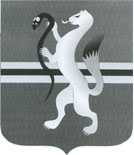 УПРАВЛЕНИЕ ОБРАЗОВАНИЯАДМИНИСТРАЦИИ ЧУЛЫМСКОГО РАЙОНАП Р И К А З                                               09.03.2016 г. №  10	г. ЧулымОб обеспечении безопасности обучающихся на водных объектах в весенне-летний период и предупреждении несчастных случаев на водеВ соответствии с Федеральным законом от 29.12.2012 № 273-ФЗ «Об образовании в Российской Федерации» и в целях обеспечения безопасности обучающихся, в том числе обучающихся с ограниченными возможностями здоровья, (далее - обучающиеся) муниципальных образовательных организаций, расположенных на территории Чулымского района (далее – образовательные организации), на водных объектах в весенне-летний период, недопущения выхода обучающихся на тонкий лед и предупреждения несчастных случаев на воде  ПРИАЗЫВАЮ:Руководителям образовательных организаций: принять меры по обучению учащихся правилам поведения на водных объектах в весенне-летний период;провести до 25.03.2016 в образовательных организациях неделю безопасности на водных объектах в весенне-летний период;организовать просмотры видеофильмов, провести классные часы, беседы, встречи со специалистами по ГО и ЧС на тему безопасного поведения обучающихся на водных объектах в весенне-летний период;организовать проведение родительских собраний по правилам поведения обучающихся и мерам безопасности на водных объектах;разместить на информационных стендах образовательных организаций наглядные пособия по правилам поведения на воде;в срок до 28.03.2016 представить информацию о принятых мерах в управление образования на электронный адрес: ail_chu@bk.ru Контроль за исполнением настоящего приказа возложить на главного специалиста управления образования Архипову И.Л.         Начальник управления                                С.В. Евраш         Архипова И.Л., 22-109